First Name of Application CV No 552750Whatsapp Mobile: +971504753686 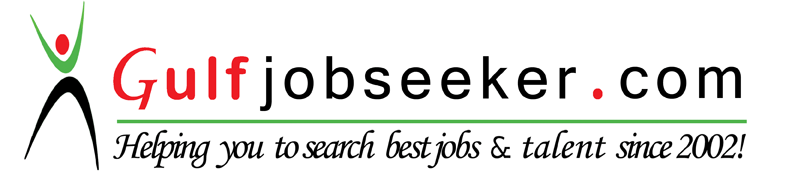 To get contact details of this candidate Purchase our CV Database Access on this link.http://www.gulfjobseeker.com/employer/services/buycvdatabase.php I AM A VERY HARDWORKING, PASSIONATE AND AMBITOUS YOUNG LADY. AM ALSO A GOOD TEAM PLAYER AND WILLING TO LEARN NEW THINGS.PERSONAL DETAILSDATE OF BIRTH:                                           04/11/87GENDER:	FEMALEHEALTH:	EXCELLENTLANGUAGES:	ENGLISH AND SHONAHOBBIES:	SOCIALISING AND TRAVELLINGEDUCATIONAL QUALIFICATIONSHIGH SCHOOLPROFESSIONAL CERTIFICATESCERTIFICATE IN:                                             RECEPTIONIST	  BEAUTY THERAPYWORKING EXPERIENCEUPPERGATE CREDIT MANAGEMENTPOSITION: RECEPTIONIST 2005-2008MALEY MARKETING (NESTLE ZIMBABWE’S AGENT)POSITION: BRAND ACTIVATOR 2010-2012FINESSE HAIR AND BEAUTY SALONPOSITION: BEAUTY THERAPIST 2013PERFECT 10 NAIL AND BODY STUDIO (DURBAN, SOUTH AFRICA)POSITION: BEAUTY THERAPIST 2013-2015BUSHRA LADIES SALON (DUBAI, UNITED ARAB EMIRATES)POSITION: INTERN RECEPTIONIST AND MARKETING PERSONNEL 2015